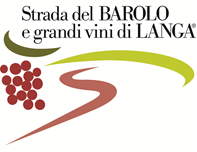 Modulo di adesione per imprese o professionistida restituire via mail a staff@stradadelbarolo.itIL SOTTOSCRITTO_______________________________________________________________LEGALE RAPPRESENTANTE DI____________________________________________________INDIRIZZO______________________________________________________________________RAGIONE SOCIALE______________________________________________________________CODICE FISCALE_______________________PARTITA IVA______________________________TELEFONO_____________________________CELL____________________________________E-MAIL___________________________SITO WEB_____________________________________Dichiara di aver preso visione dello statuto e del disciplinare, allegati al file inviato o consultabili collegandosi al sito www.stradadelbarolo.it, e dichiara inoltre di essere in possesso, come da disciplinare, dei seguenti requisiti o di impegnarsi ad adeguarsi ai medesimi entro 180 giorni dalla data di adesione.⁪ Dichiaro SÌ		                               		⁪ Dichiaro NOChiede inoltre di diventare socio della “Strada del Barolo e grandi vini di Langa” impegnandosi a versare con bonifico bancario intestato a “Strada del Barolo e grandi vini di Langa” - Codice IBAN: IT38X0306922550100000004401:la quota di ammissione pari a € 10,00la quota annuale 2024 pari a € 500,00._________________,__________________FIRMA_________________________